3 марта 2021 года заместитель Премьер-министра Республики Беларусь Игорь Викторович Петришенко посетил Белорусско-Российский университет. В ходе визита ознакомился с материально-технической базой университета, выставкой научно-исследовательских и инновационных разработок, а также с достижениями университета в области творчества, спорта, студотрядовского и волонтёрского движений.На выставке были представлены разработки от 6 факультетов университета. Все разработки были снабжены информационно-рекламными материалами, включающими основные технические характеристики и назначение разработок, а также контактные данные разработчиков. Дополнительная информация была размещена на мультимедийных панелях.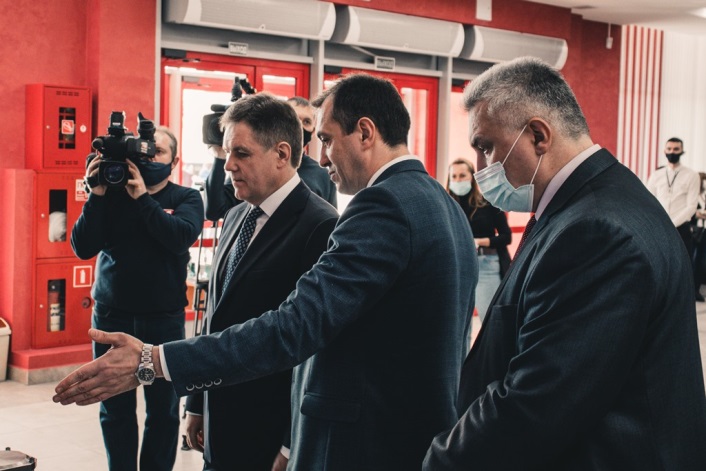 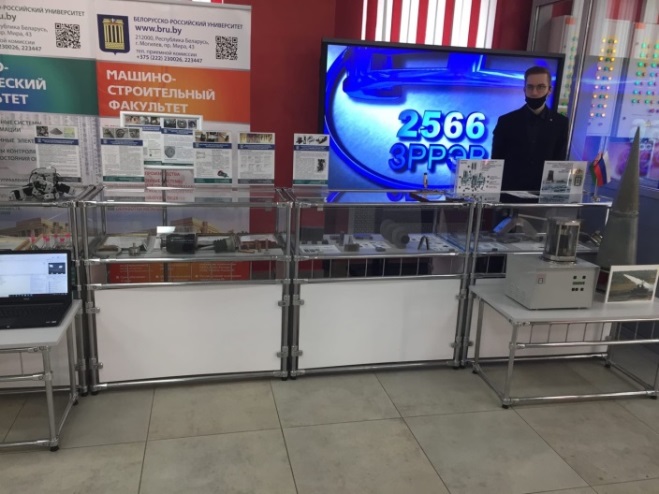 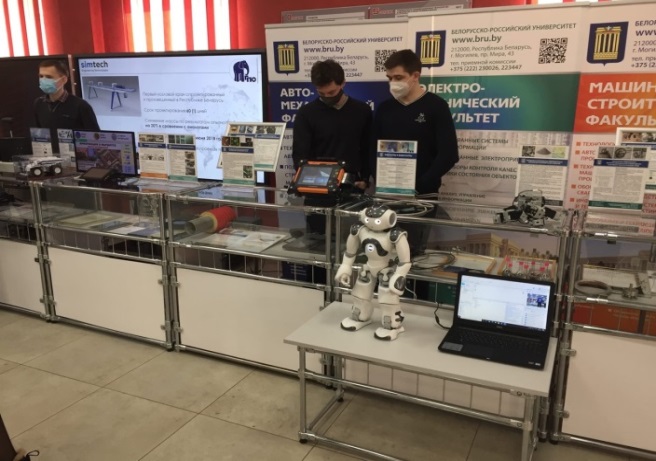 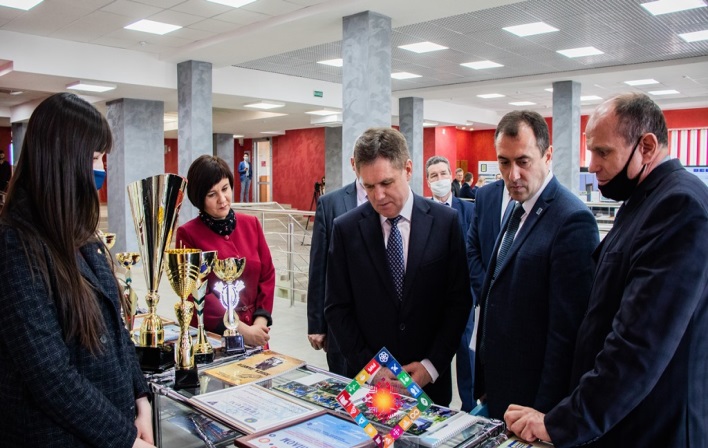 